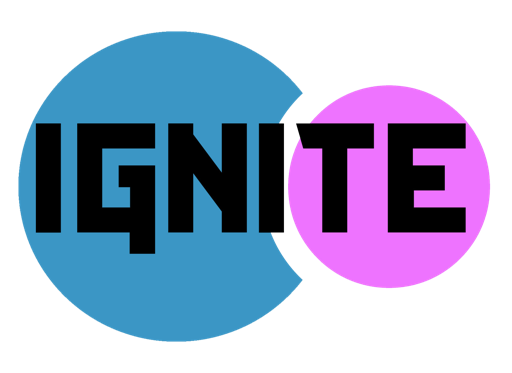 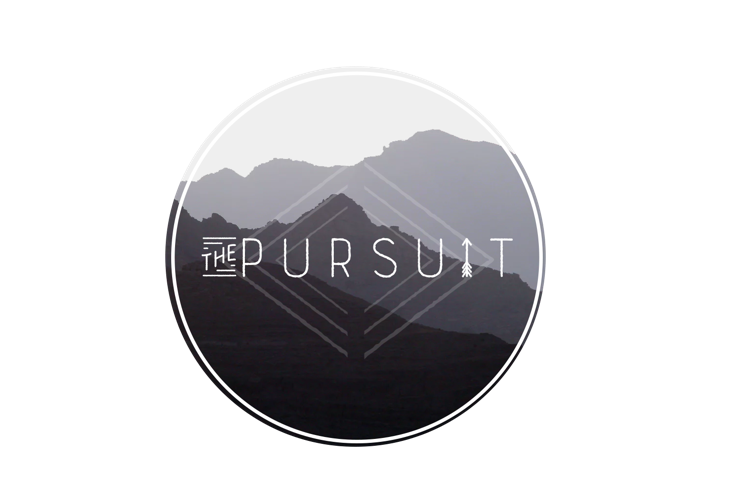 Dear Parents/ Carers, 	As you are aware, due to unforeseen circumstances, The Pursuit 2018 has been cancelled. However, with support from the Arise Senior Leadership Team, the Ignite leaders have planned an excellent, fun and engaging week for the Ignite Youth. The Pursuit: Redefined is a week of day trips and events, which will aim to capture the Pursuit experience within the local area. This week will consist of Encounter-style sessions, various indoor and outdoor activities at a range of venues and also a time for your young person to hang out with their friends. We would love for your young person to be involved. The Pursuit: RedefinedWhat? A week of all things ‘Ignite’.When? Monday 13th August- Friday 17th August 2018Where? Himley, Arise Church, Barmouth Beach and The Storehouse, Brierley Hill.Why? We want to create a positive environment for our young people where they can be inspired, have fun and make amazing memories with friends.Cost? If you are interested in attending The Pursuit: Redefined, please return the permission slip, medical form and money to Arise Church by Sunday 12th August 2018.Kind RegardsThe Ignite Youth Team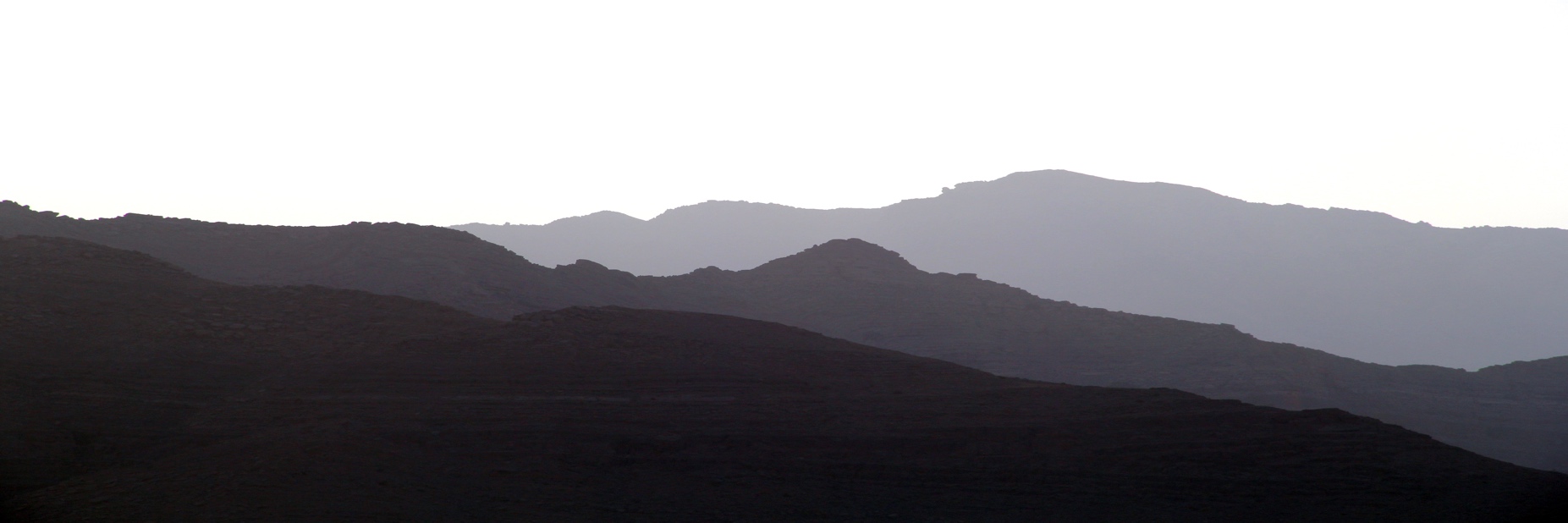 Activities/ FoodAmount:MondayTribal Wars @ Himley, Lift to Church, Dinner£7.50TuesdayTrip to Barmouth Beach (Coach)£15.00WednesdayBrunch, Dinner and SoulBox band£10.00ThursdayTribal Wars, Lift to Church, Dinner£7.50FridayChurchFreeTotalTotal£40.00